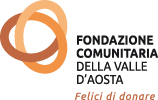 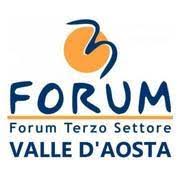 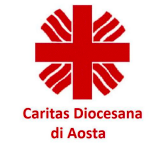 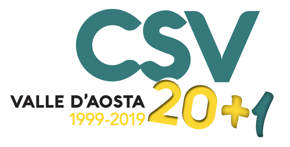 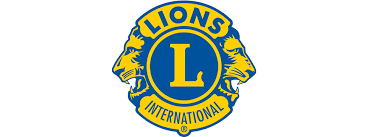 Allegato ASCHEDA PROGETTI ESTATE 2020Titolo:Ente proponente:Enti associati, partner pubblici e privati:Descrizione generale del progetto:Numero e caratteristiche dei BeneficiariDescrizione puntuale delle azioni che si intendono porre in essere alla luce delle finalità generali del progetto, precisando quali afferiscono alle dodici caratteristiche qualificanti precisate nel bando con rispettive indicazioni specifiche di spesa:Tempistiche (durata complessiva, dato di inizio, fine, eventuale scansione temporale delle attività)Risorse umane impiegate (personale, collaboratori esterni)Contributo richiesto (massimo 10.000 euro)Firma del Legale Rappresentante (del soggetto capofila in caso di una rete di partner)__________________________